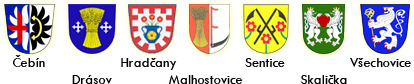 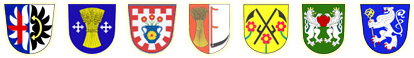 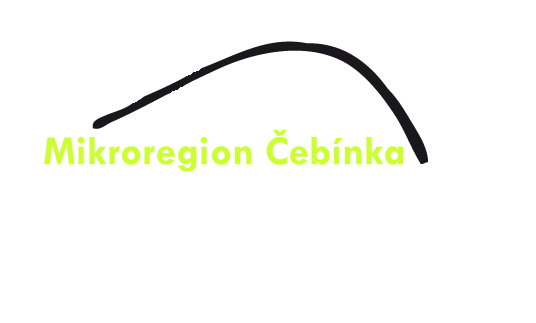 Střednědobý výhled rozpočtu na roky 2020 - 2022Kumulovaný střednědobý výhled rozpočtu v KčKomentář ke střednědobému výhledu rozpočtu na roky 2020 - 2022Návrh střednědobého výhledu na roky 2020 - 2022 vychází ze skutečného plnění rozpočtu v minulých letech a z plnění rozpočtu v letošním roce. Ve střednědobém výhledu nejsou plánovány kapitálové příjmy a z transferů jsou zahrnuty pouze neinvestiční dotace od členských obcí.Návrh rozpočtového výhledu nezahrnuje kapitálové výdaje, pouze neinvestiční výdaje na provoz svazku a organizaci společenské akce Setkávání obcí Mikroregionu Čebínka. Mikroregion Čebínka v současné době nevyužívá žádné cizí prostředky, ani neplánuje jejich využití.Údaje 2018        rozpočet2019     rozpočet2020       výhled2021      výhled2022      výhleddaňové příjmy0,000,000,000,000,00nedaňové příjmy200200200200200kapitálové příjmy0,000,000,000,000,00přijaté transfery (celkem)880009200092000100000110000 z toho: neinvestiční přijaté transfery880009200092000100000110000             investiční přijaté transfery0,000,000,000,000,00přijmy celkem882009220092200100200110200běžné výdaje913009220092200100200110200z toho: neinvestiční transfer MAS1850019020200002000020000kapitálové výdaje (výhled bez INV dotací)00000výdaje celkem913009220092200100200110200Schváleno shromážděním starostů dne 28.6.2019Schváleno shromážděním starostů dne 28.6.2019